SAMSUN ÜNİVERSİTESİBİRİM FAALİYET RAPORUHAZIRLAMA REHBERİAralık 2020BİRİM FAALİYET RAPORUNUN HAZIRLANMASI SÜRECİ5018 Sayılı Kanun’un 41. maddesine göre üst yöneticilerin ve bütçeyle ödenek tahsis edilen harcama yetkililerinin hesap verme sorumluluğu çerçevesinde, her yıl faaliyet raporu hazırlamaları gerekmektedir. Ayrıca, üst yöneticinin harcama yetkilileri tarafından hazırlanan birim faaliyet raporlarını esas alarak, idaresinin faaliyet sonuçlarını gösteren idare faaliyet raporunu düzenleyip kamuoyuna açıklaması gerekmektedir. 5018 Sayılı Kanun’un 41. maddesi Maliye Bakanlığına faaliyet raporları hakkında düzenleme yapma yetkisi vermiştir.Bütçe ve Mali Kontrol Genel Müdürlüğü tarafından hazırlanan “Kamu İdarelerince Hazırlanacak Faaliyet Raporları Hakkında Yönetmeliğin” 18 ve 19. maddesi Birim ve İdare Faaliyet Raporlarının şeklini tarif etmiştir. Yönetmelikte tarif edilen, birim ve idare faaliyet raporlarının şekli Yönetmelik ekinde yer almaktadır. Doldurulması istenen tablolardan, tüm birimler sorumlu olmakla beraber, Üniversite geneli için ayrıca doldurulması gerekenler ilgili kısımlarda belirtilmiştir. Aşağıdaki şablon ayrıca https://strateji@samsun.edu.tr/  adresinden görülebilir.Bütçe ve Mali Kontrol Genel Müdürlüğü “Performans Esaslı Bütçeleme Rehberi Taslağının" 5. kısmında, yönetmeliğin ekinde öngörülen formata uygun açıklamalar yer almaktadır. Ayrıca YÖK’ün yayınladığı Yükseköğretim Kurumları Faaliyet Raporu Hazırlama Rehberi’ ndende yararlanılabilinir.	Birim Faaliyet Raporunun hazırlanması ile ilgili bilgilerde dikkat edilecek hususlar:1- Biriminiz Faaliyet Raporunun en geç 31.01.2020 tarihine kadar Rektörlük Strateji Geliştirme Daire Başkanlığı’nda bulunacak şekilde düzenlenerek gönderilmesi gerekmektedir.2- Faaliyet raporlarının hazırlanması sırasında oluşabilecek tereddütler ile ilgili olarak Strateji Geliştirme Daire Başkanlığı Şube Müdürü Oğuzhan ERCAN’dan bilgi alınabilecektir. 3- Harcama yetkililerince İç Kontrol Güvence Beyanı’nın imzalanarak, faaliyet raporlarının ekinde gönderilmesi gerekmektedir.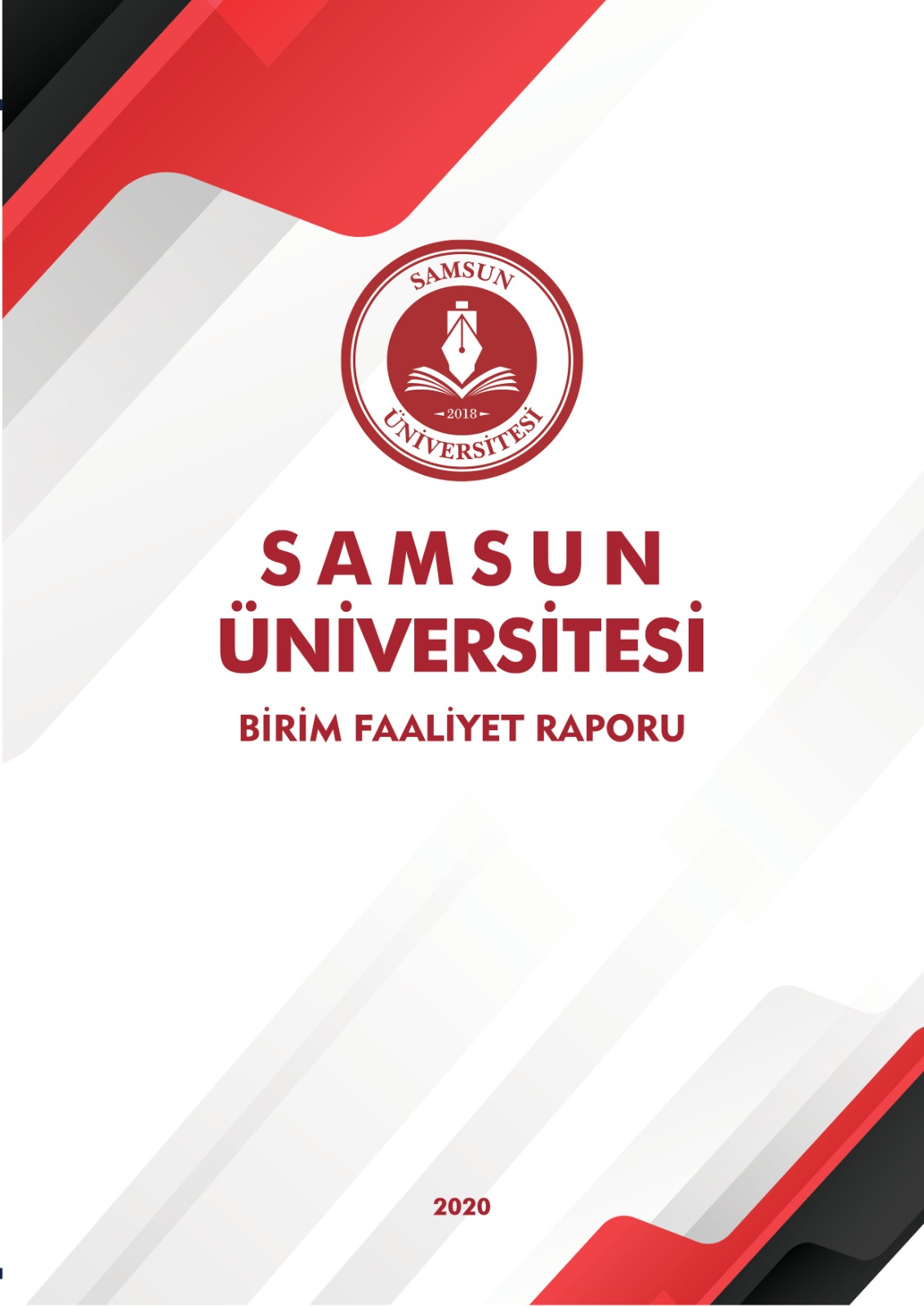 İÇİNDEKİLER                                                                                                                                                          Sayfa NoBİRİM YÖNETİCİsi SUNUŞU	I- GENEL BİLGİLER	 MİSYON VE VİZYON	 YETKİ, GÖREV VE SORUMLULUKLAR	 İDAREYE İLİŞKİN BİLGİLER	   Fiziksel Yapı	Örgüt Yapısı	Bilgi ve Teknolojik Kaynaklar	İnsan Kaynakları	Sunulan Hizmetler	Yönetim ve İç Kontrol Sistemi	DİĞER HUSUSLAR………………………………………………………………………………………..II- AMAÇ ve HEDEFLER	 BİRİMİN AMAÇ VE HEDEFLERİ	TEMEL POLİTİKALAR VE ÖNCELİKLER	DİĞER HUSUSLAR……………………………………………………………………………………….  III-FAALİYETLERE İLİŞKİN BİLGİ VE DEĞERLENDİRMELER	MALİ BİLGİLER	1. Bütçe Uygulama Sonuçları……………………………………………………………………………….2. Mali Denetim Sonuçları………………………………………………………………………………….3. Diğer Hususlar…………………………………………………………………………………………… PERFORMANS BİLGİLERİ	Faaliyet ve Proje Bilgileri ……………………………………………………………………………...IV-KURUMSAL KABİLİYET ve KAPASİTENİN DEĞERLENDİRİLMESİ	ÜSTÜNLÜKLER……………………………………………………………………………………………ZAYIFLIKLAR……………………………………………………………………………………………..DEĞERLENDİRME………………………………………………………………………………………..V- ÖNERİ VE TEDBİRLER	VI- EKLER	-İÇ KONTROL GÜVENCE BEYANIBİRİM YÖNETİCİSİ SUNUŞU(Kamu İdarelerince Hazırlanacak Faaliyet Raporları Hakkında Yönetmeliğin 19 uncu maddesi “………… Birim faaliyet raporlarında birim yöneticisinin; idare faaliyet raporlarında ise ilgili bakan ve üst yöneticinin sunuş metni yer alır.)Adı Soyadı										   Unvanı										     İmzaI- GENEL BİLGİLER(Kamu İdarelerince Hazırlanacak Faaliyet Raporları Hakkında Yönetmeliğin 18 inci maddesi “a- Genel bilgiler: Bu bölümde, idarenin misyon ve vizyonuna, teşkilat yapısına ve mevzuatına ilişkin bilgilere, sunulan hizmetlere, insan kaynakları ve fiziki kaynakları ile ilgili bilgilere, iç ve dış denetim raporlarında yer alan tespit ve değerlendirmelere kısaca yer verilir. )A. Misyon ve VizyonMisyon(Birim misyonunu yazılır.)Vizyon(Birim vizyonu yazılır.)B. Yetki, Görev ve Sorumluluklar(Birimin kuruluş kanunu veya ilgili mevzuatında sayılan yetki, görev ve sorumluluklarına yer verilir.)C. İdareye İlişkin Bilgiler-Tarihçesi-Yerleşkesi-Mevzuatı1-Fiziksel Yapı(Tablolar, 31.12.2020 tarihi verilerini içerecektir)Birim fiziki alanlarına ilişkin bilgiler aşağıdaki tablolarda gösterilecektir.Aşağıdaki tablolar, Üniversite geneli için Yapı İşleri ve Teknik Daire Başkanlığınca doldurulacaktır.Sosyal AlanlarSpor AlanlarıÖrgüt YapısıBu kısımda, birim teşkilat şeması oluşturulacak ve örgütsel yapı hakkında bilgi verilecek.Bilgi ve Teknolojik KaynaklarBirimler kendi bünyelerindeki bilgi ve teknolojik kaynakları bu bölümde gösterecekler.3.1- YazılımlarBirimde kullanılan yazılımlar hakkında bilgi verilir. 3.2- BilgisayarlarBirimde mevcut bilgisayarlar hakkında bilgi verilir. 3.3- Kütüphane Kaynakları3.4- Diğer Bilgi ve Teknolojik KaynaklarLaboratuvarlar Birimde mevcut laboratuarlar hakkında bilgi verilecek.Aşağıdaki tabloda birimler, kendi envanterlerinin dökümünü yapacaklar.31.12.2020 Tarihi İtibariyle Taşınır Programında kayıtlı bulunan Birim Envanteri İnsan KaynaklarıAkademik PersonelTablolar, 31.12.2020 verilerini içerecektir. Birimler, bünyelerinde mevcut akademik personel hakkında sayısal bilgileri aşağıdaki tablolarda gösterecekler. Ayrıca, Personel Daire Başkanlığı tarafından Üniversite geneline ait tablolar düzenlenecektir.Aşağıdaki tablolar, Personel Daire Başkanlığı tarafından düzenlenecektir.İdari Personel Tablolar, 31.12.2020 verilerini içerecektir. Birimler, bünyelerinde mevcut idari personel hakkında sayısal bilgileri aşağıdaki tablolarda gösterecekler. Ayrıca, Personel Daire Başkanlığı tarafından Üniversite geneline ait tablolar düzenlenecektir.Sözleşmeli Personel İşçilerSürekli İşçilerSunulan HizmetlerEğitim HizmetleriEğitim Programları Birimler, eğitim programlarını aşağıdaki ilgili tablolarda gösterecekler. Ayrıca, Öğrenci İşleri Daire Başkanlığı tarafından Üniversite geneline ait tablolar düzenlenecektir.Aşağıdaki tablolar Öğrenci İşleri Daire Başkanlığınca doldurulacaktır.	Birimler, kendi öğrenci sayılarına ilişkin bilgileri aşağıdaki ilgili tablolarda gösterecekler.Ayrıca, Öğrenci İşleri Daire Başkanlığınca Üniversite geneline ait bilgiler verilecektir.Öğrenci sayıları yazılırken 31.12.2020 tarihi itibariyle kayıtlı öğrenci sayısı esas alınacaktır.Öğrenci sayılarıAşağıdaki tablolar Öğrenci İşleri Daire Başkanlığı tarafından doldurulacaktır. Öğrenci sayılarıİdari Hizmetler(Bu kısımda harcama biriminin görev, yetki ve sorumlulukları çerçevesinde faaliyet dönemi içersinde yerine getirdiği hizmetlere özet olarak yer verilecektir.   Faaliyet dönemi gerçekleşmelerine ilişkin bilgiler ise raporun III. B–1 bölümündeki “Faaliyet ve Proje Bilgileri” başlığı altında yer alacaktır.)Ayrıca, İdari ve Mali İşler Daire Başkanlığınca ve Sağlık Kültür ve Spor Daire Başkanlığınca Üniversite geneline ilişkin bilgiler verilecektir.Diğer HizmetlerBirim tarafından 2020 yılında görev alanına giren faaliyetler dışında yapmış olduğu çalışmalar ve yukarda tanımlanamayan faaliyetler bu bölümde yer alacaktır.6- Yönetim Ve İç Kontrol SistemiBirimin atama, satın alma, ihale gibi karar alma süreçleri, yetki ve sorumluluk yapısı, mali yönetim, harcama öncesi kontrol sistemine ilişkin yer alan tespit ve değerlendirmeler yer alır.D) Diğer HususlarBu başlık altında, yukarıdaki başlıklarda yer almayan ancak birimin açıklanmasını gerekli gördüğü diğer konular özet olarak belirtilir.Ayrıca döner sermaye işletmesi olan birimlerce döner sermaye kapsamında sürdürülen faaliyetler, üretilen ve sunulan mal ve hizmetler, yapılan analizler detaylı şekilde bu bölümde açıklanır. Döner sermaye mali bilgilerine III-A-3 Diğer Hususlar bölümünde yer verilecektirII-AMAÇ ve HEDEFLERBu bölümde, birimin stratejik amaç ve hedeflerine, faaliyet yılı önceliklerine ve izlenen temel ilke ve politikalarına yer verilir.Birimin Amaç ve Hedefleri Birim amaç ve hedefleri ile faaliyet yılı öncelikleri bu bölümde belirtilir.B) Temel Politikalar ve Öncelikler Yükseköğretim Kurulu Başkanlığı Tarafından Hazırlanan “Türkiye’nin Yükseköğretim Stratejisi”-Kalkınma Planları ve Yılı Programı, -Orta Vadeli Program, -Orta Vadeli Mali Plan, -Bilgi Toplumu Stratejisi ve Eki Eylem Planı ve özellikle de İdare Stratejik Planı çerçevesinde, birimin temel politika ve önceliklerine yer verilir.)C) Diğer Hususlar(Bu başlık altında, yukarıdaki başlıklarda yer almayan ancak birimin açıklanmasını gerekli gördüğü diğer konular özet olarak belirtilir.)III-FAALİYETLERE İLİŞKİN BİLGİ VE DEĞERLENDİRMELERMali BilgilerBütçe Uygulama SonuçlarıBütçe GiderleriB.Ö. Başlangıç Ödeneği        Y.S.Ö.Yıl Sonu ÖdeneğiBirim bütçe giderleri ile ilgili açıklamalar yapılacaktır. 2- Mali Denetim Sonuçları Birim iç ve dış mali denetim raporlarında yapılan tespit ve değerlendirmeler ile bunlara karşı alınan veya alınacak önlemler ve yapılacak işlemlere bu başlık altında yer verilir.3- Diğer Hususlar Bu başlık altında, yukarıdaki başlıklarda yer almayan ancak birimin mali durumu hakkında gerekli görülen diğer konulara yer verilir.Ayrıca döner sermaye işletmesi bulunan birimler 31.12.2020 tarihi itibariyle döner sermaye işletmesinin yılsonu işlemleri tamamlanmadan önceki geçici mizanı, yıl sonu işlemlerinden sonraki kesin mizanı ve 31.12.2020 tarihli bilançosuna yer vereceklerdir.B- Performans BilgileriPerformans bilgileri(Kamu İdarelerince Hazırlanacak Faaliyet Raporları Hakkında Yönetmelik GEÇİCİ MADDE 2– (1) Kamu idareleri ilk performans programlarını hazırladıkları yıla kadar, faaliyet raporlarının performans bilgileri bölümünde sadece faaliyet ve projelere ilişkin bilgilere yer verirler.)BİRİM TARAFINDAN 2020 YILINDA YAPILAN GÖREV ALANINA GİREN HER TÜRLÜ AKADEMİK /İDARİ FAALİYETE İLİŞKİN BİLGİLERE BU BÖLÜMDE YER VERİLEBİLİR. -Birimin stratejileri doğrultusunda yürütülen faaliyet ve projelerine, - Hedef ve göstergelerinin gerçekleşme durumu ile meydana gelen sapmaların nedenlerine, - Diğer performans bilgilerine ve bunlara ilişkin değerlendirmelere yer verilir.1- Faaliyet ve Proje Bilgileri (Bu başlık altında, faaliyet raporunun ilişkin olduğu yıl içerisinde yürütülen faaliyet ve projeler ile bunların sonuçlarına ilişkin detaylı açıklamalara yer verilecektir.)Faaliyet Bilgileri(Birimin faaliyet döneminde,  stratejik amaçlarını gerçekleştirmek için yürüttüğü faaliyetlerle ilgili bilgiler yer alır. Bu kapsamda faaliyetlerin tanımı, hangi amaçla yürütüldüğü ve yıl içerisinde yapılanlar ve gelecek dönemlerde yapılması düşünülenlere ilişkin bilgilere yer verilir. )Birimler, Araştırma Projelerine ait bilgileri bu kısımda göstereceklerdir. Ayrıca, BAP Birimi tarafından Üniversite geneline ilişkin bilgi verilecektir. (varsa)Araştırma Projeleri2020 yılı Bilimsel Araştırma Projelerinin dağılımı aşağıdaki tabloda gösterilmektedir. Projelere ilişkin açıklamalar yazılacaktır.IV-KURUMSAL KABİLİYET ve KAPASİTENİN DEĞERLENDİRİLMESİBu bölümde Stratejik plan çalışmalarında birim içi analiz çerçevesinde tespit ettikleri güçlü- zayıf yönleri hakkında faaliyet yılı içerisinde kaydedilen ilerlemelere ve alınan önlemlere yer verilir.A- Üstünlükler B- ZayıflıklarC- DeğerlendirmeV- ÖNERİ VE TEDBİRLERBu başlık altında, faaliyet yılı sonuçlarından, genel ekonomik koşullar ve beklentilerden hareketle, birimin yapmayı planladığı değişiklik önerilerine, karşılaşabileceği risklere ve bunlara karşı alınması gereken tedbirlere ilişkin genel değerlendirmelere yer verilir. Harcama Yetkilisinin İç Kontrol Güvence BeyanıİÇ KONTROL GÜVENCE BEYANIHarcama yetkilisi olarak yetkim dahilinde;Bu raporda yer alan bilgilerin güvenilir, tam ve doğru olduğunu beyan ederim.Bu raporda açıklanan faaliyetler için idare bütçesinden harcama birimimize tahsis edilmiş kaynakların etkili, ekonomik ve verimli bir şekilde kullanıldığını, görev ve yetki alanım çerçevesinde iç kontrol sisteminin idari ve mali kararlar ile bunlara ilişkin işlemlerin yasallık ve düzenliliği hususunda yeterli güvenceyi sağladığını ve harcama birimimizde süreç kontrolünün etkin olarak uygulandığını bildiririm. Bu güvence, harcama yetkilisi olarak sahip olduğum bilgi ve değerlendirmeler, iç kontroller, iç denetçi raporları ile Sayıştay raporları gibi bilgim dahilindeki hususlara dayanmaktadır. Burada raporlanmayan, idarenin menfaatlerine zarar veren herhangi bir husus hakkında bilgim olmadığını beyan ederim. (SAMSUN- …./Ocak/2020)İmzaAd-SoyadUnvan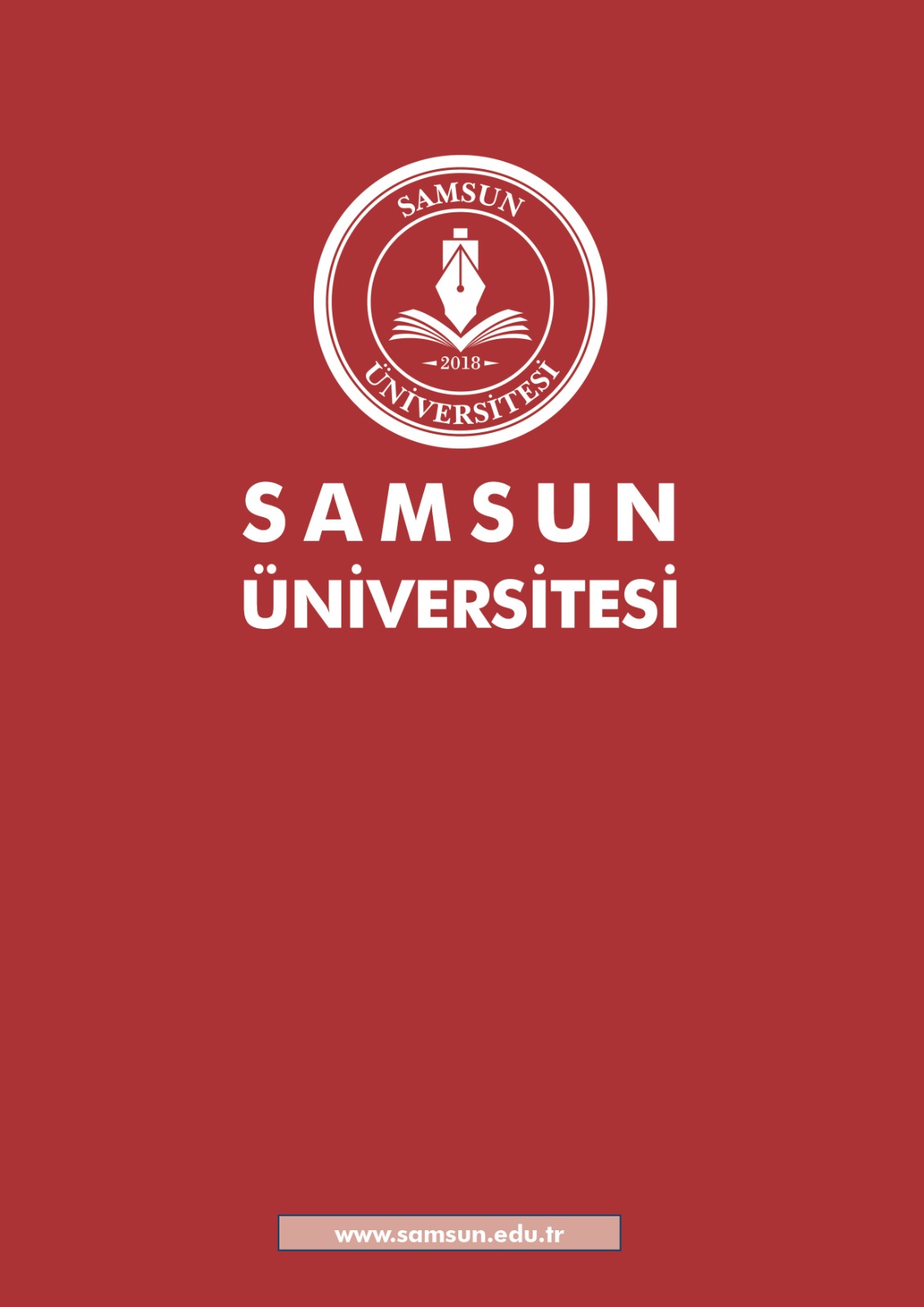 KasımAralık Üst Yönetici birim faaliyet raporu hazırlanması için harcama yetkililerine çağrı yapar.Ocak Birimler uygulama yılını kapsayacak şekilde  (1 Ocak - 31 Aralık) hazırladıkları faaliyet raporlarını Rektörlük Makamı’na sunarak bir örneğini Strateji Geliştirme Daire Başkanlığına (Stratejik Planlama Birimi) e-posta yolu ile gönderir. Şubat Strateji Planlama Birimi, birim faaliyet raporlarını konsolide ederek ve diğer birimlerden bilgi toplayarak idari faaliyet raporunu hazırlar.Şubat Üst yönetici idari faaliyet raporunu Maliye Bakanlığı ve Sayıştay’a gönderir ve web sayfasında kamuoyuna açıklar.Birim alanı                                Yüzölçümü  (m²)Birim alanı                                Yüzölçümü  (m²)Kapalı alanAçık alanToplam       Eğitim Alanları                       Alan (m²)       Eğitim Alanları                       Alan (m²)AnfiDerslikLaboratuvarToplam   Sosyal Alanlar                       Alan(m²)   Sosyal Alanlar                       Alan(m²)   Sosyal Alanlar                       Alan(m²)SayıAlanKantinlerKafeteryalarYemekhanelerToplamToplantı ve Konferans Salonları       Alan (m²)Toplantı ve Konferans Salonları       Alan (m²)Toplantı ve Konferans Salonları       Alan (m²)SayıAlanToplantıKonferansToplamAkademik-İdari Personel Hizmet AlanlarıAkademik-İdari Personel Hizmet AlanlarıAkademik-İdari Personel Hizmet AlanlarıAkademik-İdari Personel Hizmet AlanlarıOfis SayısıKapalı alan (m²)Kullanan SayısıAkademik Personel Çalışma Ofisiİdari Personel Çalışma OfisiToplamAmbar, Arşiv ve Atölye AlanlarıAmbar, Arşiv ve Atölye AlanlarıAmbar, Arşiv ve Atölye AlanlarıSayıAlan (m2)AmbarArşivAtölyeToplam                                      Sosyal Alanlar                                                 Alan(m²)                                      Sosyal Alanlar                                                 Alan(m²)                                      Sosyal Alanlar                                                 Alan(m²)                                      Sosyal Alanlar                                                 Alan(m²)                                      Sosyal Alanlar                                                 Alan(m²)                                      Sosyal Alanlar                                                 Alan(m²)                                      Sosyal Alanlar                                                 Alan(m²)                                      Sosyal Alanlar                                                 Alan(m²)KampüsüKantinlerKantinlerKafeteryalarKafeteryalarYemekhanelerYemekhanelerToplamSayıAlanSayıAlanSayıAlanMerkez OfisCanik KampüsüBallıca KampüsüKavak  KampüsüTOPLAMSpor AlanlarıSpor AlanlarıSpor AlanlarıSpor AlanlarıSpor AlanlarıSpor AlanlarıSpor AlanlarıSpor TesisleriKapalıKapalıAçıkAçıkToplamToplamSpor TesisleriSayıAlan(m²)SayıAlan(m²)SayıAlan(m²)Merkez OfisCanik KampüsüBallıca KampüsüKavak  KampüsüTOPLAMAmbar, Arşiv ve Atölye AlanlarıAmbar, Arşiv ve Atölye AlanlarıAmbar, Arşiv ve Atölye AlanlarıSayıAlan (m2)AmbarArşivAtölyeTOPLAMBilgisayarlarBilgisayarlarBilgisayarlarBilgisayarlarİdari Amaçlı(Adet)Eğitim Amaçlı(Adet)Araştırma Amaçlı(Adet)SunucularMasa üstü bilgisayar SayısıTaşınabilir bilgisayar SayısıTOPLAMKütüphane KaynaklarıKütüphane KaynaklarıKitap SayısıBasılı Periyodik Yayın SayısıElektronik Yayın SayısıErişilen Elektronik Dergi SayısıAbone Olunan Basılı Dergi SayısıAbone Olunan ve Satın Alınan Elektronik Kitap SayısıTOPLAMCinsiİdari Amaçlı(Adet)Eğitim Amaçlı(Adet)Araştırma Amaçlı(Adet)ProjeksiyonSlayt makinesiTepegözEpiskopBarkot YazıcıBarkot OkuyucuBaskı makinesiTeksir MakinesiFotokopi makinesiFaksFotoğraf makinesiKameralarTelevizyonlarTarayıcılarMüzik SetleriMikroskoplarDVD lerDiğer (Açıklama Yapınız)LaboratuvarlarLaboratuvarlarLaboratuvar ismiAlanı m²CinsiSayısı1234567891011121314151617181920212223242526 27282930……TOPLAMAkademik PersonelAkademik PersonelAkademik PersonelAkademik PersonelAkademik PersonelAkademik PersonelKadroların Doluluk Oranına GöreKadroların Doluluk Oranına GöreKadroların Doluluk Oranına GöreKadroların İstihdam Şekline GöreKadroların İstihdam Şekline GöreDoluBoşToplamTam ZamanlıYarı ZamanlıProfesörDoçentDr.Öğretim ÜyesiÖğretim GörevlisiAraştırma Görevlisi ….ToplamAkademik Personelin Yaş İtibariyle DağılımıAkademik Personelin Yaş İtibariyle DağılımıAkademik Personelin Yaş İtibariyle DağılımıAkademik Personelin Yaş İtibariyle DağılımıAkademik Personelin Yaş İtibariyle DağılımıAkademik Personelin Yaş İtibariyle DağılımıAkademik Personelin Yaş İtibariyle Dağılımı21-25 Yaş26-30 Yaş31-35 Yaş36-40 Yaş41-50 Yaş51- ÜzeriKişi SayısıYüzdeAkademik Personelin Kadın – Erkek DağılımıAkademik Personelin Kadın – Erkek DağılımıAkademik Personelin Kadın – Erkek DağılımıAkademik Personelin Kadın – Erkek DağılımıÜnvanıKadınErkekToplamProfesörDoçentDr.Öğretim ÜyesiÖğretim GörevlisiAraştırma Görevlisi ….TOPLAM2019-2020 Eğitim Öğretim Yılı Güz ve Bahar Yarıyıllarında 2547 Sayılı Kanunun 31. Maddesi Uyarınca Ders Saati Başına Biriminizde Görevlendirilen Personel Sayıları2019-2020 Eğitim Öğretim Yılı Güz ve Bahar Yarıyıllarında 2547 Sayılı Kanunun 31. Maddesi Uyarınca Ders Saati Başına Biriminizde Görevlendirilen Personel Sayıları2019-2020 Eğitim Öğretim Yılı Güz ve Bahar Yarıyıllarında 2547 Sayılı Kanunun 31. Maddesi Uyarınca Ders Saati Başına Biriminizde Görevlendirilen Personel Sayıları2019-2020 Eğitim Öğretim Yılı Güz ve Bahar Yarıyıllarında 2547 Sayılı Kanunun 31. Maddesi Uyarınca Ders Saati Başına Biriminizde Görevlendirilen Personel Sayıları2019-2020 Eğitim Öğretim Yılı Güz ve Bahar Yarıyıllarında 2547 Sayılı Kanunun 31. Maddesi Uyarınca Ders Saati Başına Biriminizde Görevlendirilen Personel Sayıları2019-2020 Eğitim Öğretim Yılı Güz ve Bahar Yarıyıllarında 2547 Sayılı Kanunun 31. Maddesi Uyarınca Ders Saati Başına Biriminizde Görevlendirilen Personel Sayıları2019-2020 Eğitim Öğretim Yılı Güz ve Bahar Yarıyıllarında 2547 Sayılı Kanunun 31. Maddesi Uyarınca Ders Saati Başına Biriminizde Görevlendirilen Personel SayılarıBirim AdıProf.Dr.Doç.Dr.Dr.Öğrt. ÜyesiÖğretim Gör.DiğerDersSaatiToplam31 Aralık 2020 Tarihi İtibariyle Birimlerin Akademik Personel Dağılımı31 Aralık 2020 Tarihi İtibariyle Birimlerin Akademik Personel Dağılımı31 Aralık 2020 Tarihi İtibariyle Birimlerin Akademik Personel Dağılımı31 Aralık 2020 Tarihi İtibariyle Birimlerin Akademik Personel Dağılımı31 Aralık 2020 Tarihi İtibariyle Birimlerin Akademik Personel Dağılımı31 Aralık 2020 Tarihi İtibariyle Birimlerin Akademik Personel Dağılımı31 Aralık 2020 Tarihi İtibariyle Birimlerin Akademik Personel DağılımıBirimiProfesörDoçentDr.Öğrt.ÜyesiÖğretimGör.Arş. Gör.ToplamRektörlükLisansüstü Eğitim EnstitüsüHavacılık ve Uzay Bilimleri Fakültesiİktisadi İdari ve Sosyal Bilimler FakültesiMühendislik FakültesiMimarlık ve Tasarım FakültesiSivil Havacılık YüksekokuluKavak Meslek YüksekokuluTeknik Bilimler Meslek YüksekokuluTOPLAM2019-2020 Eğitim Öğretim Yılı Güz ve Bahar Yarıyıllarında Diger Üniversitelerde Görevlendirilen Akademik Personel Listesi2019-2020 Eğitim Öğretim Yılı Güz ve Bahar Yarıyıllarında Diger Üniversitelerde Görevlendirilen Akademik Personel Listesi2019-2020 Eğitim Öğretim Yılı Güz ve Bahar Yarıyıllarında Diger Üniversitelerde Görevlendirilen Akademik Personel Listesi2019-2020 Eğitim Öğretim Yılı Güz ve Bahar Yarıyıllarında Diger Üniversitelerde Görevlendirilen Akademik Personel Listesi2019-2020 Eğitim Öğretim Yılı Güz ve Bahar Yarıyıllarında Diger Üniversitelerde Görevlendirilen Akademik Personel Listesi2019-2020 Eğitim Öğretim Yılı Güz ve Bahar Yarıyıllarında Diger Üniversitelerde Görevlendirilen Akademik Personel Listesi2019-2020 Eğitim Öğretim Yılı Güz ve Bahar Yarıyıllarında Diger Üniversitelerde Görevlendirilen Akademik Personel ListesiKadrosunun Bulunduğu Birim-BölümGörevlendirildği Kurum AdıProf.Dr.Doç.Dr.Dr.Öğrt. ÜyesiÖğretim Gör.DersSaatiToplamToplam2019-2020 Eğitim Öğretim Yılı Güz ve Bahar YarıyıllarındaBaşka Üniversitelerden Üniversitemizde Görevlendirilen Akademik Personel Listesi2019-2020 Eğitim Öğretim Yılı Güz ve Bahar YarıyıllarındaBaşka Üniversitelerden Üniversitemizde Görevlendirilen Akademik Personel Listesi2019-2020 Eğitim Öğretim Yılı Güz ve Bahar YarıyıllarındaBaşka Üniversitelerden Üniversitemizde Görevlendirilen Akademik Personel Listesi2019-2020 Eğitim Öğretim Yılı Güz ve Bahar YarıyıllarındaBaşka Üniversitelerden Üniversitemizde Görevlendirilen Akademik Personel Listesi2019-2020 Eğitim Öğretim Yılı Güz ve Bahar YarıyıllarındaBaşka Üniversitelerden Üniversitemizde Görevlendirilen Akademik Personel Listesi2019-2020 Eğitim Öğretim Yılı Güz ve Bahar YarıyıllarındaBaşka Üniversitelerden Üniversitemizde Görevlendirilen Akademik Personel Listesi2019-2020 Eğitim Öğretim Yılı Güz ve Bahar YarıyıllarındaBaşka Üniversitelerden Üniversitemizde Görevlendirilen Akademik Personel ListesiGeldiği Kurumun AdıGörevlendirildiği Birim-BölümProf.Dr.Doç.Dr.Dr.Öğrt. ÜyesiÖğretim Gör.DersSaatiToplamToplam2019-2020 Eğitim Öğretim Yılı Güz ve Bahar Yarıyıllarında2547 Sayılı Kanunun 31. Maddesi Uyarınca Ders Saati Başına Üniversitemizde Görevlendirilen Personel Sayıları2019-2020 Eğitim Öğretim Yılı Güz ve Bahar Yarıyıllarında2547 Sayılı Kanunun 31. Maddesi Uyarınca Ders Saati Başına Üniversitemizde Görevlendirilen Personel Sayıları2019-2020 Eğitim Öğretim Yılı Güz ve Bahar Yarıyıllarında2547 Sayılı Kanunun 31. Maddesi Uyarınca Ders Saati Başına Üniversitemizde Görevlendirilen Personel Sayıları2019-2020 Eğitim Öğretim Yılı Güz ve Bahar Yarıyıllarında2547 Sayılı Kanunun 31. Maddesi Uyarınca Ders Saati Başına Üniversitemizde Görevlendirilen Personel Sayıları2019-2020 Eğitim Öğretim Yılı Güz ve Bahar Yarıyıllarında2547 Sayılı Kanunun 31. Maddesi Uyarınca Ders Saati Başına Üniversitemizde Görevlendirilen Personel Sayıları2019-2020 Eğitim Öğretim Yılı Güz ve Bahar Yarıyıllarında2547 Sayılı Kanunun 31. Maddesi Uyarınca Ders Saati Başına Üniversitemizde Görevlendirilen Personel Sayıları2019-2020 Eğitim Öğretim Yılı Güz ve Bahar Yarıyıllarında2547 Sayılı Kanunun 31. Maddesi Uyarınca Ders Saati Başına Üniversitemizde Görevlendirilen Personel SayılarıBirim AdıProf.Dr.Doç.Dr.Dr.Öğrt. ÜyesiÖğretim Gör.DiğerVerilen DersSaatiToplam2019-2020 Eğitim Öğretim Yılında 2547 Sayılı Kanunun 38.Maddesi Uyarınca Görevlendirmeler2019-2020 Eğitim Öğretim Yılında 2547 Sayılı Kanunun 38.Maddesi Uyarınca Görevlendirmeler2019-2020 Eğitim Öğretim Yılında 2547 Sayılı Kanunun 38.Maddesi Uyarınca Görevlendirmeler2019-2020 Eğitim Öğretim Yılında 2547 Sayılı Kanunun 38.Maddesi Uyarınca Görevlendirmeler2019-2020 Eğitim Öğretim Yılında 2547 Sayılı Kanunun 38.Maddesi Uyarınca Görevlendirmeler2019-2020 Eğitim Öğretim Yılında 2547 Sayılı Kanunun 38.Maddesi Uyarınca GörevlendirmelerProf.Dr.Doç.Dr.Dr.Öğrt. ÜyesiÖğr.Gör.DiğerToplamİdari Personel (Kadroların Doluluk Oranına Göre)İdari Personel (Kadroların Doluluk Oranına Göre)İdari Personel (Kadroların Doluluk Oranına Göre)İdari Personel (Kadroların Doluluk Oranına Göre)İdari Personel (Kadroların Doluluk Oranına Göre)Hizmet SınıflarıDoluBoşToplamGenel İdare Hizmetleri SınıfıSağlık Hizmetleri ve Yardımcı Sağlık Hizmetleri SınıfıTeknik Hizmetler SınıfıAvukatlık Hizmetleri SınıfıYardımcı Hizmetler SınıfıDiğer (varsa eklenecek)Toplamİdari Personelin Eğitim Durumuİdari Personelin Eğitim Durumuİdari Personelin Eğitim Durumuİdari Personelin Eğitim Durumuİdari Personelin Eğitim Durumuİdari Personelin Eğitim DurumuİlköğretimLiseÖn LisansLisansY.L. ve Dokt.Kişi SayısıYüzdeİdari Personelin Hizmet Süresiİdari Personelin Hizmet Süresiİdari Personelin Hizmet Süresiİdari Personelin Hizmet Süresiİdari Personelin Hizmet Süresiİdari Personelin Hizmet Süresiİdari Personelin Hizmet Süresi1–5 Yıl6-10 Yıl11-15 Yıl16–20 Yıl21–25 Yıl26 Yıl ve ÜzeriKişi SayısıYüzdeİdari Personelin Yaş İtibariyle Dağılımıİdari Personelin Yaş İtibariyle Dağılımıİdari Personelin Yaş İtibariyle Dağılımıİdari Personelin Yaş İtibariyle Dağılımıİdari Personelin Yaş İtibariyle Dağılımıİdari Personelin Yaş İtibariyle Dağılımıİdari Personelin Yaş İtibariyle Dağılımı20-25 Yaş26-30 Yaş31-35 Yaş36-40 Yaş41-50 Yaş51- ÜzeriKişi SayısıYüzdePersonelin Kadın-Erkek DağılımıPersonelin Kadın-Erkek DağılımıPersonelin Kadın-Erkek DağılımıKadınErkekKişi SayısıYüzde657 Sayılı Kanunun 4/B Statüsüne Göre657 Sayılı Kanunun 4/B Statüsüne Göre657 Sayılı Kanunun 4/B Statüsüne Göre657 Sayılı Kanunun 4/B Statüsüne GöreDoluBoşToplamBüro PersoneliMühendisTeknisyenDiğer Teknik PersonelProgramcıSistem ÇözümleyicisiSistem ProgramcısıDestek PersoneliAşçıDiğer (varsa eklenecek)ToplamSözleşmeli Personelin Yaş İtibariyle DağılımıSözleşmeli Personelin Yaş İtibariyle DağılımıSözleşmeli Personelin Yaş İtibariyle DağılımıSözleşmeli Personelin Yaş İtibariyle DağılımıSözleşmeli Personelin Yaş İtibariyle DağılımıSözleşmeli Personelin Yaş İtibariyle DağılımıSözleşmeli Personelin Yaş İtibariyle Dağılımı20-25 Yaş26-30 Yaş31-35 Yaş36-40 Yaş41-50 Yaş51- ÜzeriKişi SayısıYüzdeİşçiler (Çalıştıkları Pozisyonlara Göre)İşçiler (Çalıştıkları Pozisyonlara Göre)İşçiler (Çalıştıkları Pozisyonlara Göre)İşçiler (Çalıştıkları Pozisyonlara Göre)DoluBoşToplamSürekli İşçilerToplamSürekli İşçilerin Hizmet SüresiSürekli İşçilerin Hizmet SüresiSürekli İşçilerin Hizmet SüresiSürekli İşçilerin Hizmet SüresiSürekli İşçilerin Hizmet SüresiSürekli İşçilerin Hizmet SüresiSürekli İşçilerin Hizmet Süresi1 – 5 Yıl6 – 10 Yıl11 –15 Yıl16 – 20 Yıl21 – 25 Yıl25 Yıl ve ÜzeriKişi SayısıYüzdeSürekli İşçilerin Yaş İtibariyle DağılımıSürekli İşçilerin Yaş İtibariyle DağılımıSürekli İşçilerin Yaş İtibariyle DağılımıSürekli İşçilerin Yaş İtibariyle DağılımıSürekli İşçilerin Yaş İtibariyle DağılımıSürekli İşçilerin Yaş İtibariyle DağılımıSürekli İşçilerin Yaş İtibariyle Dağılımı20-25 Yaş26-30 Yaş31-35 Yaş36-40 Yaş41-50 Yaş51- ÜzeriKişi SayısıYüzdeLisans Eğitim ProgramlarıLisans Eğitim ProgramlarıYüksek Lisans Eğitim ProgramlarıYüksek Lisans Eğitim ProgramlarıYüksek Lisans Eğitim ProgramlarıYüksek Lisans Eğitim ProgramlarıTezli Yüksek Lisans ProgramlarıTezli Yüksek Lisans ProgramlarıTezsiz Yüksek Lisans ProgramlarıTezsiz Yüksek Lisans ProgramlarıDoktora Eğitim ProgramlarıDoktora Eğitim ProgramlarıToplamÖn lisans Eğitim ProgramlarıÖn lisans Eğitim ProgramlarıToplamBirimiLisans Program SayılarıHavacılık ve Uzay Bilimleri Fakültesiİktisadi İdari ve Sosyal Bilimler FakültesiMühendislik FakültesiMimarlık ve Tasarım FakültesiTıp FakültesiToplamEnstitülerYüksek Lisans Program SayılarıDoktora Programı SayılarıLisansüstü Eğitim EnstitüsüToplamYüksekokullar  Program SayılarıYüksekokullar  Program SayılarıOkul AdıProgram SayısıSivil Havacılık YüksekokuluToplamMeslek Yüksekokullar Program SayılarıMeslek Yüksekokullar Program SayılarıOkul AdıProgram SayısıKavak Meslek YüksekokuluTeknik Bilimler YüksekokuluToplamÖğrenci Kontenjanları ve Doluluk OranıÖğrenci Kontenjanları ve Doluluk OranıÖğrenci Kontenjanları ve Doluluk OranıÖğrenci Kontenjanları ve Doluluk OranıÖğrenci Kontenjanları ve Doluluk OranıBölüm /Program AdıBölümKontenjanıÖSYM SonucuYerleşenBoş KalanDoluluk OranıToplamLisans Öğrenci SayılarıLisans Öğrenci SayılarıLisans Öğrenci SayılarıLisans Öğrenci SayılarıLisans Öğrenci SayılarıLisans Öğrenci SayılarıBölüm/Program Adı1.Öğretim1.Öğretim2. Öğretim2. ÖğretimToplamBölüm/Program AdıKEKEToplamLisans Üstü Öğrenci SayılarıLisans Üstü Öğrenci SayılarıLisans Üstü Öğrenci SayılarıLisans Üstü Öğrenci SayılarıLisans Üstü Öğrenci SayılarıBölüm/Program AdıYüksek LisansYapan SayısıYüksek LisansYapan SayısıDoktora Yapan SayısıToplamBölüm/Program AdıTezliTezsizDoktora Yapan SayısıToplamToplamÖnlisans Öğrenci SayılarıÖnlisans Öğrenci SayılarıÖnlisans Öğrenci SayılarıÖnlisans Öğrenci SayılarıÖnlisans Öğrenci SayılarıÖnlisans Öğrenci SayılarıBölüm Adı1.Öğretim1.Öğretim2. Öğretim2. ÖğretimToplamBölüm AdıKEKEToplam31.12.2020 Tarihi İtibariyle Öğrenci Sayıları31.12.2020 Tarihi İtibariyle Öğrenci Sayıları31.12.2020 Tarihi İtibariyle Öğrenci Sayıları31.12.2020 Tarihi İtibariyle Öğrenci Sayıları31.12.2020 Tarihi İtibariyle Öğrenci Sayıları31.12.2020 Tarihi İtibariyle Öğrenci Sayıları31.12.2020 Tarihi İtibariyle Öğrenci Sayıları31.12.2020 Tarihi İtibariyle Öğrenci Sayıları31.12.2020 Tarihi İtibariyle Öğrenci Sayıları31.12.2020 Tarihi İtibariyle Öğrenci Sayıları31.12.2020 Tarihi İtibariyle Öğrenci Sayıları31.12.2020 Tarihi İtibariyle Öğrenci Sayıları31.12.2020 Tarihi İtibariyle Öğrenci SayılarıFAKÜLTE / YÜKSEKOKUL / ENSTİTÜI. ÖğretimI. ÖğretimII. ÖğretimII. ÖğretimYüksek LisansYüksek LisansYüksek LisansDoktoraDoktoraDoktoraTOPLAMTOPLAMFAKÜLTE / YÜKSEKOKUL / ENSTİTÜKEKEKEKKEÖğrenci SayısıÖğrenci SayısıRektörlükLisansüstü Eğitim EnstitüsüHavacılık ve Uzay Bilimleri Fakültesiİktisadi İdari ve Sosyal Bilimler FakültesiMühendislik FakültesiMimarlık ve Tasarım FakültesiSivil Havacılık YüksekokuluKavak Meslek YüksekokuluTOPLAMÖğrenci Kontenjanları ve Doluluk OranıÖğrenci Kontenjanları ve Doluluk OranıÖğrenci Kontenjanları ve Doluluk OranıÖğrenci Kontenjanları ve Doluluk OranıÖğrenci Kontenjanları ve Doluluk OranıBirimin AdıYÖKKontenjanıÖSYM SonucuYerleşenBoş KalanDoluluk OranıLisansüstü Eğitim EnstitüsüFakültelerYüksekokullarMeslek YüksekokullarTOPLAMStratejik AmaçlarStratejik HedeflerStratejik Amaç-1Hedef-1.1Stratejik Amaç-1Hedef-1.2Stratejik Amaç-1Hedef-1.3Stratejik Amaç-2Hedef-2.1Stratejik Amaç-2Hedef-2.2Stratejik Amaç-2Hedef-2.3Stratejik Amaç-3Hedef-3.1Stratejik Amaç-3Hedef-3.2Stratejik Amaç-3Hedef-3.32020 Yılı Ekonomik Bazda Ödenek ve Harcamalar     (TL)2020 Yılı Ekonomik Bazda Ödenek ve Harcamalar     (TL)2020 Yılı Ekonomik Bazda Ödenek ve Harcamalar     (TL)2020 Yılı Ekonomik Bazda Ödenek ve Harcamalar     (TL)2020 Yılı Ekonomik Bazda Ödenek ve Harcamalar     (TL)2020 Yılı Ekonomik Bazda Ödenek ve Harcamalar     (TL)Ekonomik AçıklamaBaşlangıç ÖdeneğiYıl Sonu ÖdeneğiHarcamaHarcama/ B.Ö.(%)Harcama / Y.S.Ö.
(%)01  Personel Giderleri02 Sos.Güv.Kur.De.Pr.G.03 Mal ve Hiz.Alım Gid.05 Cari Transferler06 Sermaye GiderleriTOPLAMBilimsel Araştırma Proje Sayısı 2020Bilimsel Araştırma Proje Sayısı 2020Bilimsel Araştırma Proje Sayısı 2020Bilimsel Araştırma Proje Sayısı 2020Bilimsel Araştırma Proje Sayısı 2020Bilimsel Araştırma Proje Sayısı 2020ProjelerÖnceki YıldanDevreden
ProjeYıl İçinde Eklenen ProjeToplamYıl İçinde Tamamlanan ProjeToplamÖdenekTLTübitakBilimsel Araştırma ProjeleriSantezDiğerTOPLAM